MOD. OFFERTA ECONOMICAPiani/Progetti/Project review, di cui al decreto del MIT n. 171 del 10 maggio 2019.Piano nazionale di ripresa e resilienza (PNRR) - Missione 5 Componente 2.Investimento/Subinvestimento 2.1 - "Rigenerazione Urbana"REALIZZAZIONE DELLA PISTA CICLABILE VIA BRAMANTE - BORGO RIVO.APPALTO INTEGRATOPER LA PROGETTAZIONE DEFINITIVA ED ESECUTIVA, COORDINAMENTO DELLA SICUREZZA IN FASE DI PROGETTAZIONE,NONCHE’ PER L’ESECUZIONE DEI LAVORI CUP: F41B21001510002  -  CIG: 9498632717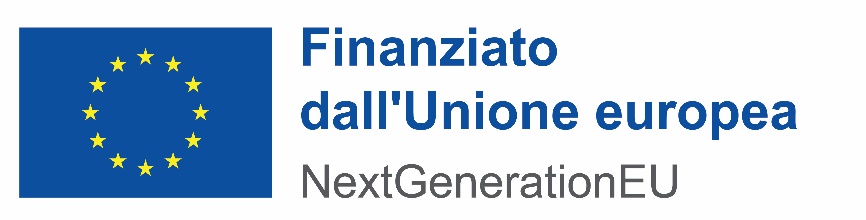 Il sottoscritto ____________________________________________________________________nato a _____________________________   Prov. _________   il __________________________ residente nel Comune di ____________________ Prov. __________ Stato __________________Via/Piazza _________________________________________________________ n. __________CODICE FISCALE _____________________________in qualità di ___________________ dell’impresa _______________________________________ con sede nel Comune di ____________________ Prov. __________ Stato ___________________Via/Piazza _________________________________________________________ n. __________CODICE FISCALE ________________________ Partita IVA: ___________________________telefono ___________________________   Fax ___________________________PEC _________________________ MAIL ____________________________con espresso riferimento alla Ditta che rappresenta, SI OBBLIGA ad assumere in appalto i lavori in oggetto e, a tale fineOFFREPer la progettazione definitiva il prezzo di € __________________________ (diconsi euro _________________________________/__) corrispondente al ribasso percentuale del ____________/__% (diconsi __________________/__) sull’importo soggetto a ribasso d’asta di € …………………;Per la progettazione esecutiva il prezzo di € __________________________ (diconsi euro _________________________________/__) corrispondente al ribasso percentuale del ____________/__% (diconsi __________________/__) sull’importo soggetto a ribasso d’asta di € …………………..;Per l’esecuzione dei lavori il prezzo di € __________________________ (diconsi euro _________________________________/__) corrispondente al ribasso percentuale del ____________/__% (diconsi __________________/__) sull’importo soggetto a ribasso d’asta di € ………………...In conclusione, OFFREper la progettazione definitiva, esecutiva e l’esecuzione dei lavori il prezzo di € __________________________ (diconsi euro _________________________________/__) corrispondente al ribasso percentuale unico del ____________/__% (diconsi __________________/__) sull’importo soggetto a ribasso d’asta di € ………………..La ditta, ai sensi dell’art. 95, comma 10, del D.lgs. n. 50/2016 e smi, indica, a pena di esclusione, quali propri costi della manodopera la somma di Euro ____________________ (in lettere _____________________________________________)La ditta, ai sensi dell’art. 95, comma 10, del D.lgs. n. 50/2016 e smi, indica, a pena di esclusione, quali propri oneri per la sicurezza la somma di Euro ____________________ (in lettere _____________________________________________)Data ________________________									FIRMATO DIGITALMENTE